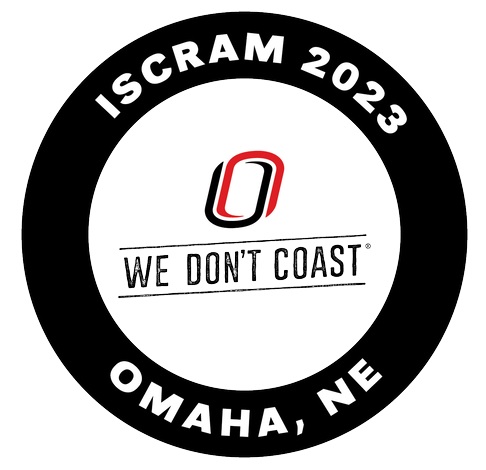 WORKSHOP / TUTORIAL:<< INSERT WORKSHOP/ TUTORIAL TITLE HERE>>20th International Conference onINFORMATION SYSTEMS FOR CRISIS RESPONSE AND MANAGEMENT “Theme: Building Humanitarian Technologies for our Emerging Future + Building Resilient Societies”Workshops and Doctoral Symposium May 27th, 2023Conference May 28th-31th, 2023Omaha, Nebraska - USAThe University of Nebraska at Omaha (UNO)http://ISCRAM2023.NET INTRODUCTION TO THE WORKSHOP/TUTORIAL<< Provide a descriptive introduction to the Workshop/Tutorial, 10-20 lines.  Please give a motivation for the workshop/Tutorial and be clear on your aims and objectives in running it. >>WORKSHOP/TUTORIAL TOPICS<< List and describe a number of topics that this Workshop/Tutorial could cover.  Try to include a theme or topic related to the conference theme.- Topic 1- Topic 2- Topic 3…- Topic N >>PRESENTERS RECRUITMENT<< Provide a description of the network that would be involved in your workshop/tutorial. If possible, provide a list of potential presenters >>WORKSHOP/TUTORIAL STRUCTURE<< Provide a description of the structure of the workshop/tutorial in terms of duration (how many hours), number of presentations to be held, expected logic of this structure. If possible, provide a picture presenting that structure with the appropriate level of granularity (depending on your knowledge at this stage) >>WORKSHOP/TUTORIAL CHAIR AND CO-CHAIR<< Describe the previous experience of each of the proposed co-chairs with running Workshop/Tutorial at ISCRAM or related meetings, and any other qualifications for this responsibility, such as recent papers on the topic you propose. In addition you should note which co-chairs plan to be at the conference to contribute to the session(s) that might be connected with your Workshop/Tutorial.  >>*Corresponding Chair 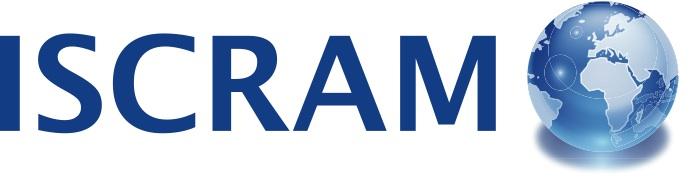 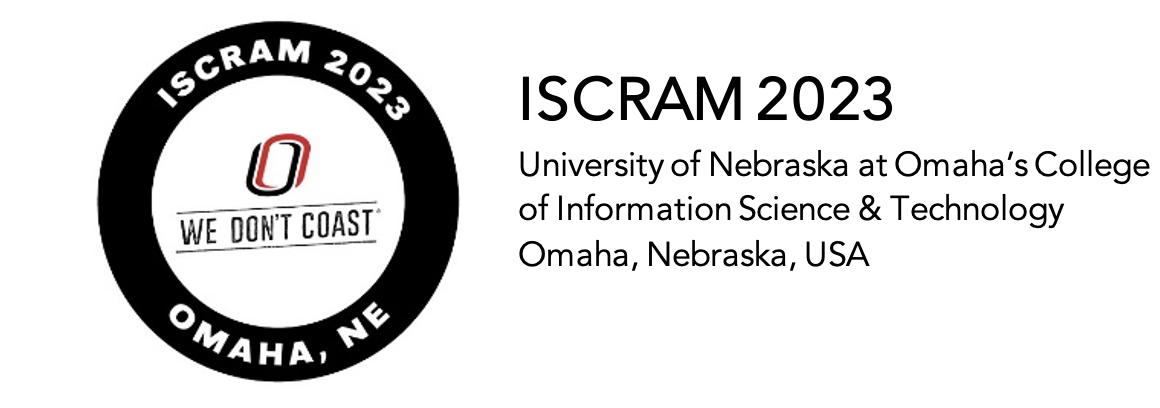 <Workshop/Tutorial chair picture>
<First name and surname>*
<email address>
<Organization><Workshop/Tutorial co-chair picture>
<First name and surname>
<email address>
<Organization>